Требование к проводимым занятиям:занятие связано с профессией:почвовед  - Смирнова Н.М;биолог-энтомолог – Семирикова В.В;инспектор охраны леса –Буслова Н.М.;специалист по альтернативной энергетики -Курдаева И.С;агрохимик – Устюгова Т.В;специалист по ветру – Цих Н.М.;инженер-оптотехник – Устюгов А.И.Красной нитью проходит через все занятие;занятие проводится по проектной технологии обучения;вид проектного обучения – исследовательский;все задания и методы или приемы направлены на формирование умений:прогнозировать;объяснять;делать выводы;ОБЯЗАТЕЛЬНО ИСПОЛЬЗОВАТЬ ЗАДАНИЕ ТИПА про профессию (ВЗЯТЬ МОЖНО НА САЙТЕ «Решу ВПР -4 кл, окр.мир» или «Решу ВПР» - 5 кл, биология» или создать по аналогии):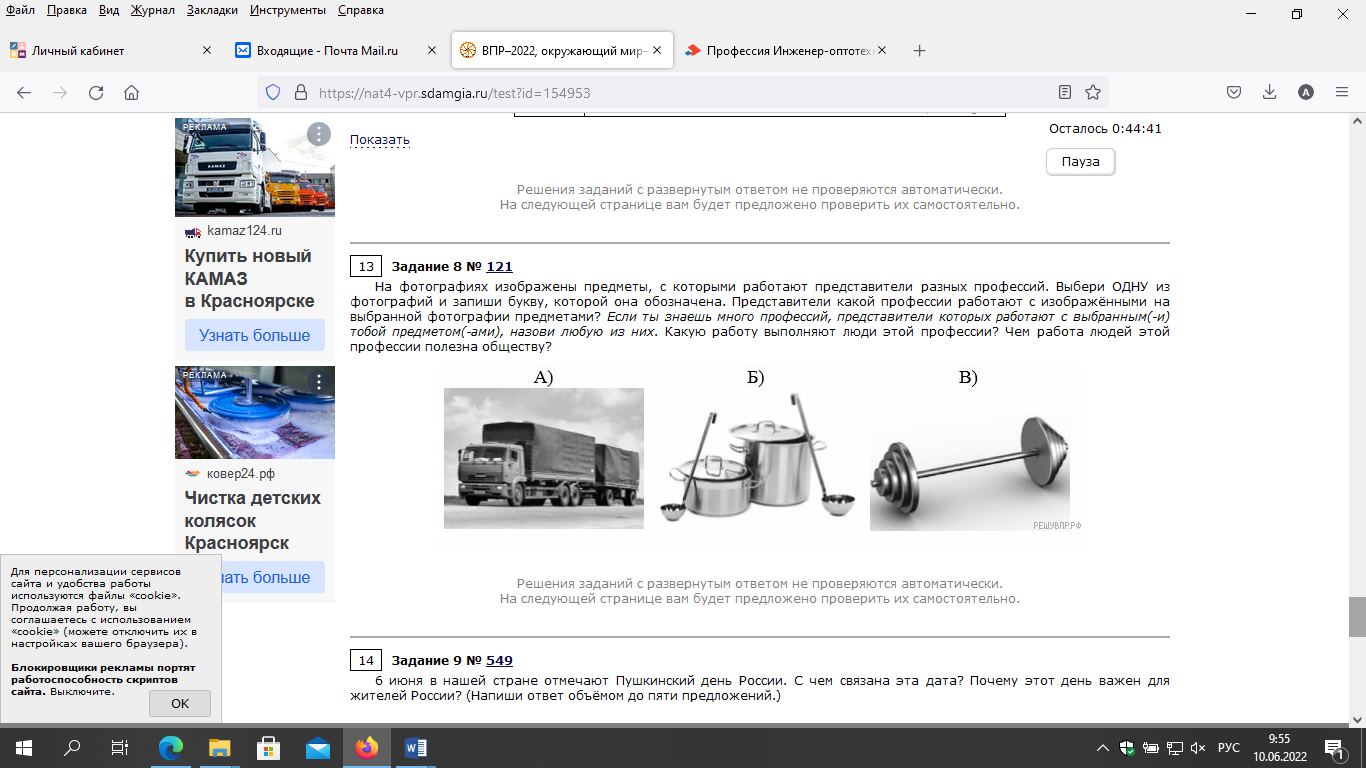 ИЛИ 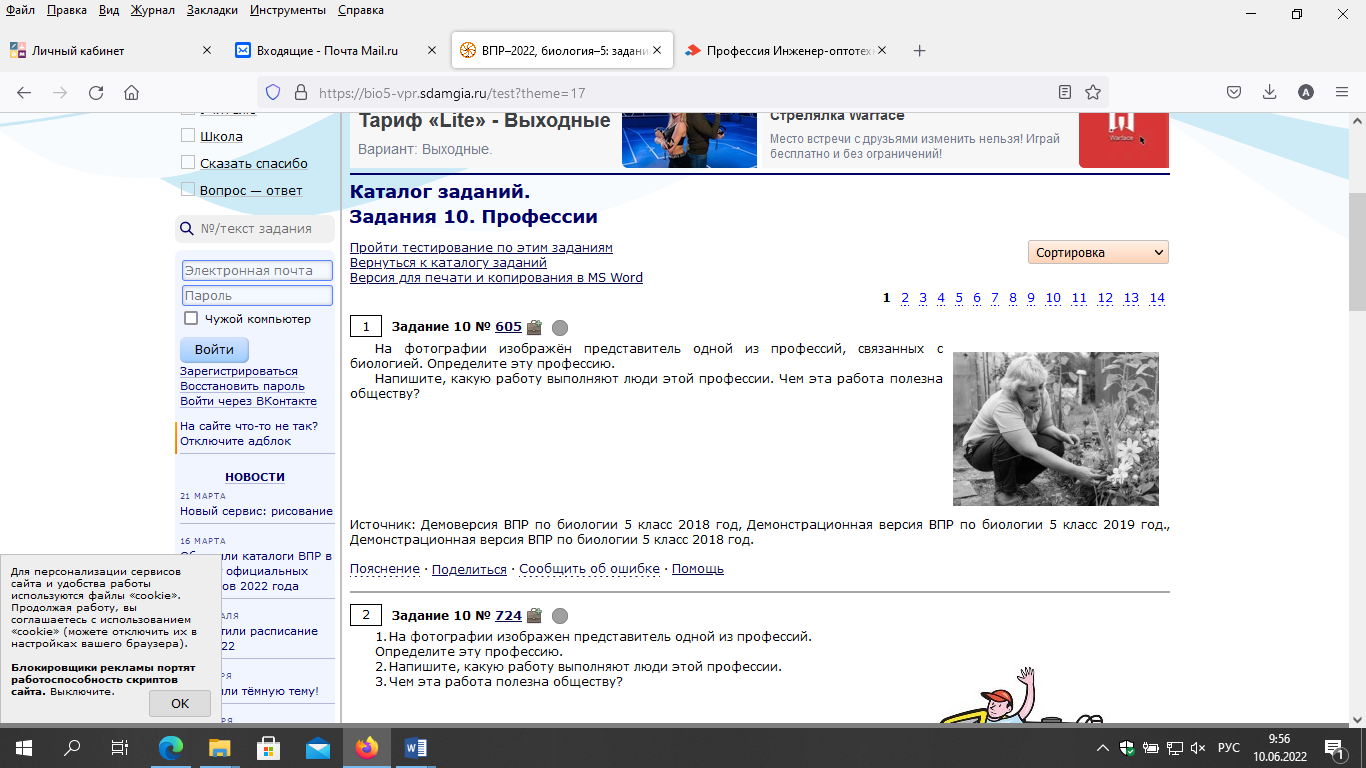 Учитель выступает в роли ассистента, тьютора, но не источника знаний; Исследование проводят сами обучающиеся после ознакомления и проговаривания инструкции учителю;могут применяться тексты на формирование и контроль функциональной грамотности;результаты исследования обучающиеся оформляют в соответствии с шаблоном;занятие начинается с проблемы (проблемного вопроса) и заканчивается решением данной проблемы (цикл замыкается);формирование ФГ;оформление исследования согласно требованиям;Презентация исследования